MATEMÀTIQUES				NUMERACIÓ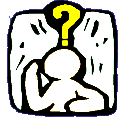 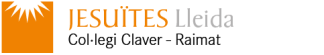 Nom: ______________________		Data: _______________         Càlcul operatiu 11.- JOC DE CÀLCUL:
Normes:Sumant i restant els nombres següents has d´aconseguir el màximnombre resultats possibles dels que hi ha al requadre. No pots repetir els nombres en cada combinació.Pots utilitzar un mínim de dos nombres i com a màxim tots els que hi ha.NOMBRES7811121417182122242729